Task: Pick out 15 random shuffled cards and perform the workout designated for each card suit. Time yourself to see if your time improves. If you do not have a deck of cards: Use this link 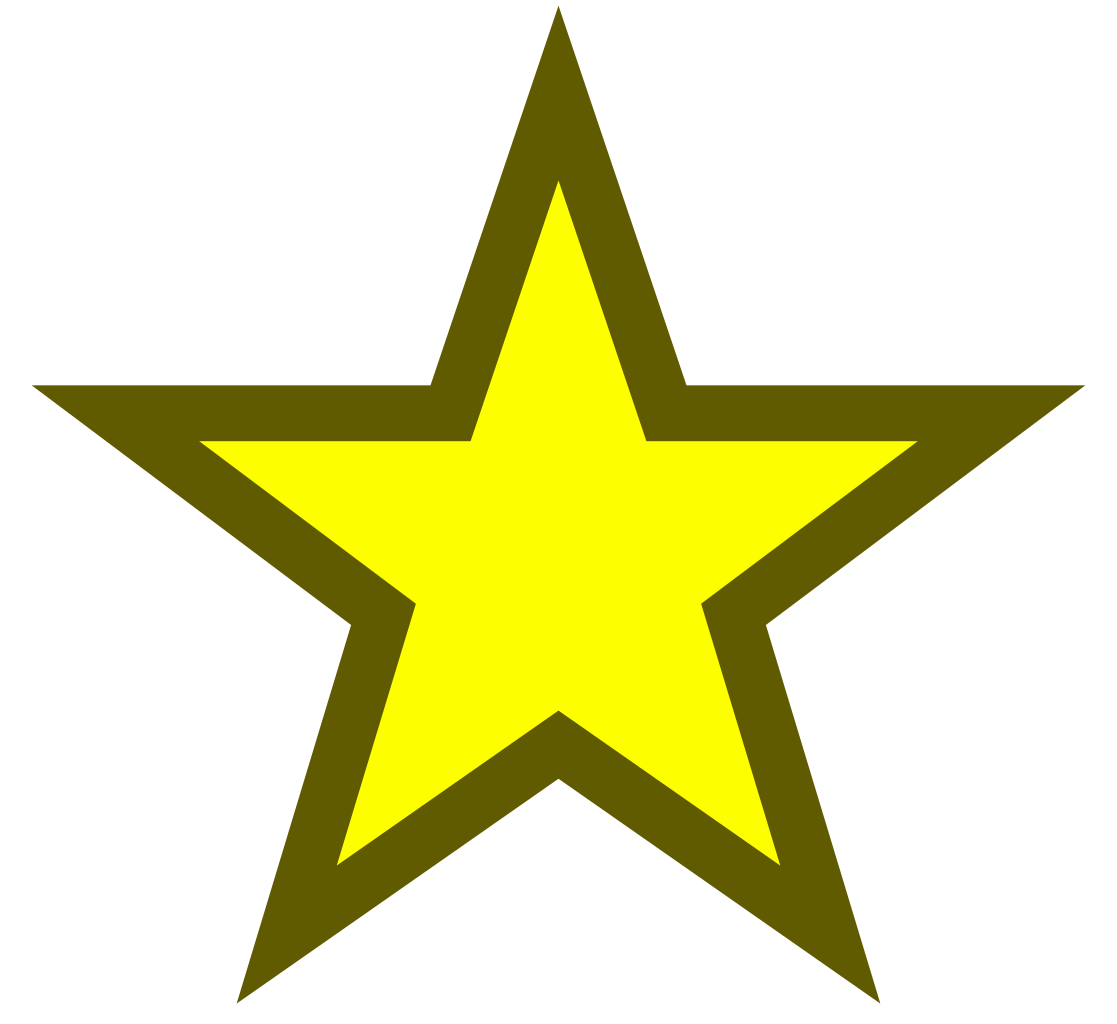 How will your teacher know you are completing the videos? BOTH NEED TO BE INCLUDED:Record yourself using your chromebook/tablet/ phone etc. (You can timelapse the video- pictures will not count)Answering the following questionsQUESTIONSHow long did your workout take?If you could change the 4 exercises, what would you change them to?EXPLAIN how you felt after the workout. If the card is a HEART, then do this activity.Invisible Speed/Jump Rope 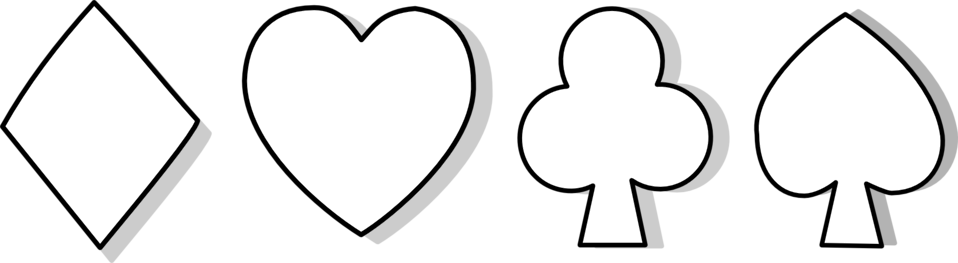 20 secondsDon’t know the exercise? click hereIf the card is a DIAMOND, then do this activity.Plank Jacks 15 reps (times)Don’t know the exercise? click hereIf the card is a SPADE, then do this activity.Squats 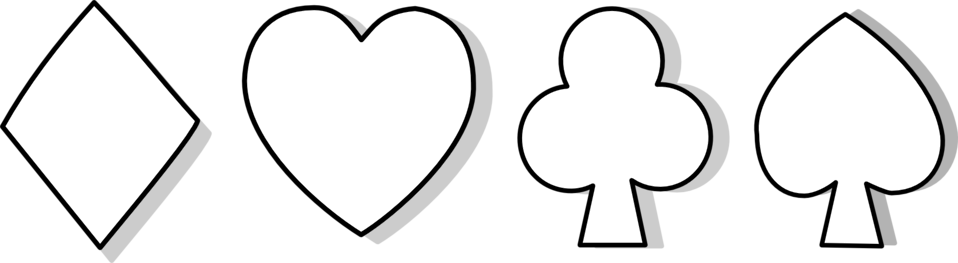 10 reps Don’t know the exercise? click hereIf the card is a CLUB, then do this activity.High Knees 20 secondsDon’t know the exercise? click here